На основу  члана 31А и члана 33. Закона о јавној својини (,,Сл.гласник РС“ бр. 72/2011,  88/2013 и 105/2014, 104/2016-др. Закон, 108/2016, 113/2017, 95/2018 и 153/2020)  и члана 55, тачка 12 Статута града Кикинде („Сл. лист града Кикинде“, број 4/2019 ), и Решења Градоначелника града Кикинде број V- 463 -25 /2022-2  од 22.03.2022 године,  Комисија за спровођење поступка отуђења возила из јавне својине града Кикинде расписује:ТРЕЋИ  ОГЛАС ЗА  ОТУЂЕЊЕ ИЗ ЈАВНЕ СВОЈИНЕ ГРАДА КИКИНДЕ- ПУТНИЧКИХ  МОТОРНИХ  ВОЗИЛА-	РАСПИСУЈЕ се трећи  оглас за спровођење поступка отуђења из јавне својине града Кикинде прикупљањем  писаних понуда, следећих путничких моторних возила:1. Путничко возило марке: OPEL  модел: ASTRA, година производње 2000 број шасије: WOLOMFF681G024356, број мотора: X16ZSR02MA5585, запремина мотора 1598, регистарске ознаке КI030-ZT по почетној цени од 197,88  Евра у динарској противвредности по средњем курсу НБС;2. Путничко возило марке: VAZ модел: LADA NIVA 1.7, година производње 2007 број шасије: XTA21214071870507, број мотора: 212148652963, запремина мотора 1690, регистарске ознаке КI039-XC  по почетној цени од 744,88 Евра у динарској противвредности по средњем курсу НБС;3. Путничко возило марке: RENAULT модел: KANGO 1.5 DCI, година производње 2006 број шасије: VF1KCTFEF35418719, број мотора: K9KU716D001932, запремина мотора 1461, регистарске ознаке КI001-OX по почетној цени од  96,86  Евра у динарској противвредности по средњем курсу НБС;4. Путничко возило марке: ZASTAVA модел: 101 SKALA 55, година производње 2011 број шасије: VX1128A0001112173, број мотора: ///, запремина мотора 1116, регистарске ознаке КI005-SO по почетној цени од  76,69  Евра у динарској противвредности по средњем курсу НБС;5. Путничко возило марке: ZASTAVA модел: YUGO 55 KORAL, година производње 1989 број шасије: VX1145A0000294919, број мотора: 128A0641232091, запремина мотора 1116 регистарске ознаке КI039-AT по почетној цени 72,46 Евра у динарској противвредности по средњем курсу НБС;6. Путничко возило марке: ZASTAVA модел: 101 SKALA 55, година производње 2008 број шасије: VX1128A0001115209, број мотора: 128A0641625798, запремина мотора 1116, регистарске ознаке КI009-EL по почетној цени од  76,69  Евра у динарској противвредности по средњем курсу НБС;7. Путничко возило марке: FORD модел: MONDEO 2.5, година производње 2008 број шасије: WF0EXXGBBE8C27084, број мотора: HUBA8C27084, запремина мотора 2521, регистарске ознаке КI030-JL по почетној цени од  1.529,78  Евра у динарској противвредности по средњем курсу НБС;8. Путничко возило марке: SKODA модел: YETI AMBITION 2.0 TDI 4X4, година производње 2010 број шасије: TMBLD45L9B6035003, број мотора: CFH216563, запремина мотора 1968, регистарске ознаке КI039-AI по почетној цени од  2.858,62  Евра у динарској противвредности по средњем курсу НБС;9. Путничко возило марке: ZASTAVA модел: KORAL IN 1.1, година производње 2007 број шасије: VX1145A0001108718, број мотора: 128A0641618095, запремина мотора 1116, регистарске ознаке КI009-BN по почетној цени од  72,46  Евра у динарској противвредности по средњем курсу НБС;10. Путничко возило марке: ZASTAVA модел: KORAL IN 1.1, година производње 2007 број шасије: VX1145A0001111291, број мотора: 128A0641621722, запремина мотора 1116, регистарске ознаке КI017-BM по почетној цени од  72,46  Евра у динарској противвредности по средњем курсу НБС;11. Путничко возило марке: ZASTAVA модел: SKALA 1.1 POLY LP, година производње 2011 број шасије: VX1128A0001303147, број мотора: 128A0641629343, запремина мотора 1116, регистарске ознаке КI017-DA по почетној цени од  81,29 Евра у динарској противвредности по средњем курсу НБС;12. Путничко возило марке: ZASTAVA модел: 101 SKALA 55, година производње 2005 број шасије: VX1128A0001106717, број мотора: 128A0641626399, запремина мотора 1116, регистарске ознаке КI001-OX по почетној цени од  76,69  Евра у динарској противвредности по средњем курсу НБС;13. Путничко возило марке: ZASTAVA модел: 101 SKALA 55, година производње 2005 број шасије: VX1128A0001106743, број мотора: 128A0641602072, запремина мотора 1116, регистарске ознаке КI012-UV по почетној цени од  76,69  Евра у динарској противвредности по средњем курсу НБС и14. Путничко возило марке: VOLKSWAGEN модел: CARAVELLE GL 2.5 TDI, година производње 1996, број шасије: WV2ZZZ70ZTH203665, број мотора: ACV004042, запремина мотора 2459, регистарске ознаке КI012-HT по почетној цени од 128,59 Евра у динарској противвредности по средњем курсу НБС. 	 Укупна почетна цена за сва возила износи 6.162,04 евра у динарској противвредности по средњем курсу НБС..	Наведена возила се отуђују збирно, тако да се понуде за једно или више возила неће разматрати.	Предмет разматрања Комисије за спровођење поступка отуђења возила из јавне својине града Кикинде ће бити понуде за сва наведена возила.	Поступак отварања писаних понуда ће спровести Комисија за спровођење поступка отуђења возила из јавне својине града Кикинде. 	Накнада за отуђење моторних  возила се обрачунава у еврима и иста се исплаћује динарској противвредности према средњем курсу  Народне банке Србије на дан исплате у року од осам (8) дана од дана закључења Уговора.	Путничка моторна возила из овог огласа отуђују се у виђеном стању и стицалац се не може позивати на њихове физичке недостатке.	Понуђачи су дужни да, заједно са писаном понудом, доставе доказ о уплати депозита у динарском износу у висини од 20% од почетне цене и то према средњем курсу Народне банке Србије на дан уплате, на рачун  број  840-2023740-41, прималац- град Кикинда, подрачун за лицитацију, позив на број: 97   35-215.	Критеријум за избор најповољнијег понуђача је највиши понуђен износ за отуђење возила.	Свим понуђачима, осим најповољнијем, уплаћени депозит ће се вратити најкасније у року од три дана од дана отварања писаних понуда. Најповољнијем понуђачу депозит ће бити урачунат у цену путничког возила. У случају да најповољнији понуђач одустане од своје понуде депозит се не враћа.	Понуда правног лица мора да садржи: назив, седиште и број телефона и мора бити потписана од стране овлашћеног лица. Правно лице уз понуду и уплаћен депозит  прилаже извод из регистра привредних субјеката надлежног органа и потврду о пореском идентификационом броју.	Понуда  физичког лица мора да садржи: име и презиме, адресу, број личне карте, матични број и број телефона, мора бити потписана. Физичко лице уз понуду прилаже и доказ о уплаћеном депозиту. Уколико је лице приватни предузетник, уз пријаву се прилаже извод из регистра надлежног органа и потврда о пореском идентификационом броју. Физичко лице уз пријаву прилаже фотокопију личне карте или очитану личну карту (за оне који поседују биометријску личну карту).	У случају да подносиоца пријаве заступа пуномоћник, пуномоћје за заступање мора бити специјално и оверено код јавног бележника.Пријава на оглас се подноси  у запечаћеној коверти на којој мора да пише:На предњој страни:Адреса: Град Кикинда, Трг српских добровољаца број 12Комисија за спровођење поступка отуђења возила из јавне својине града Кикинде са назнаком ,,Не отварати“На задњој страниИме и презиме/назив и адреса понуђача.Заједно са пријавом на оглас доставља се наведена документација и доказ о уплати депозита.	Рок за подношење пријава до дана 31.03.2022. године.Благовременим ће се сматрати све понуде које стигну у писарницу Градске управе града Кикинде или препорученом поштом до наведеног рока Непотпуне и неблаговремене понуде се неће разматрати.Понуда је непотпуна ако не садржи све што је овим огласом прописано, ако нису приложене све потребне исправе, односно ако не садржи све податке предвиђене огласом или су подаци дати супротно Огласу.	Подносиоци неблаговремене, односно непотпуне понуде неће моћи да учествују  у поступку отварања писаних понуда.	Поступак јавног надметања ће се одржати дана 05.04.2022. године у 12: 00 часова у згради Градске управе  града Кикинде, сала број 51.	Заинтересовани понуђачи могу извршити увид у предметна путничка возила сваким радним даном до истека рока за подношење пријава од 7:30 часова до 15:30 часова, уз претходни договор са запосленим у Градској управи Кикинда Тамара Радловић ( контакт телефон 0648688365). Оглас ће бити објављен у , на огласној табли града Кикинде и интернет страници града Кикинде с тим што ће се рок за подношење пријава рачунати од дана објављивања на интернет страници града Кикинде.                                                                                             ПРЕДСЕДНИК КОМИСИЈЕ	                                                                                                                                                                                Тамара РадловићНа основу  члана 31А и члана 33. Закона о јавној својини (,,Сл.гласник РС“ бр. 72/2011,  88/2013 и 105/2014, 104/2016-др. Закон, 108/2016, 113/2017, 95/2018 и 153/2020)  и члана 55, тачка 12 Статута града Кикинде („Сл. лист града Кикинде“, број 4/2019 ), градоначелник доноси Р Е Ш Е Њ ЕОДОБРАВА  се отуђење моторних возила, у трећем покушају,  где  је почетна процењена вредност возила  умањена на 60% од почетне процењене вредности,  из јавне својине града Кикинде и то следећих моторних возила:1. Путничко возило марке: OPEL  модел: ASTRA, година производње 2000 број шасије: WOLOMFF681G024356, број мотора: X16ZSR02MA5585, запремина мотора 1598, регистарске ознаке КI030-ZT по почетној цени од 197,88  Евра у динарској противвредности по средњем курсу НБС;2. Путничко возило марке: VAZ модел: LADA NIVA 1.7, година производње 2007 број шасије: XTA21214071870507, број мотора: 212148652963, запремина мотора 1690, регистарске ознаке КI039-XC  по почетној цени од 744,88 Евра у динарској противвредности по средњем курсу НБС;3. Путничко возило марке: RENAULT модел: KANGO 1.5 DCI, година производње 2006 број шасије: VF1KCTFEF35418719, број мотора: K9KU716D001932, запремина мотора 1461, регистарске ознаке КI001-OX по почетној цени од  96,86  Евра у динарској противвредности по средњем курсу НБС;4. Путничко возило марке: ZASTAVA модел: 101 SKALA 55, година производње 2011 број шасије: VX1128A0001112173, број мотора: ///, запремина мотора 1116, регистарске ознаке КI005-SO по почетној цени од  76,69  Евра у динарској противвредности по средњем курсу НБС;5. Путничко возило марке: ZASTAVA модел: YUGO 55 KORAL, година производње 1989 број шасије: VX1145A0000294919, број мотора: 128A0641232091, запремина мотора 1116 регистарске ознаке КI039-AT по почетној цени 72,46 Евра у динарској противвредности по средњем курсу НБС;6. Путничко возило марке: ZASTAVA модел: 101 SKALA 55, година производње 2008 број шасије: VX1128A0001115209, број мотора: 128A0641625798, запремина мотора 1116, регистарске ознаке КI009-EL по почетној цени од  76,69  Евра у динарској противвредности по средњем курсу НБС;7. Путничко возило марке: FORD модел: MONDEO 2.5, година производње 2008 број шасије: WF0EXXGBBE8C27084, број мотора: HUBA8C27084, запремина мотора 2521, регистарске ознаке КI030-JL по почетној цени од  1.529,78  Евра у динарској противвредности по средњем курсу НБС;8. Путничко возило марке: SKODA модел: YETI AMBITION 2.0 TDI 4X4, година производње 2010 број шасије: TMBLD45L9B6035003, број мотора: CFH216563, запремина мотора 1968, регистарске ознаке КI039-AI по почетној цени од  2.858,62  Евра у динарској противвредности по средњем курсу НБС;9. Путничко возило марке: ZASTAVA модел: KORAL IN 1.1, година производње 2007 број шасије: VX1145A0001108718, број мотора: 128A0641618095, запремина мотора 1116, регистарске ознаке КI009-BN по почетној цени од  72,46  Евра у динарској противвредности по средњем курсу НБС;10. Путничко возило марке: ZASTAVA модел: KORAL IN 1.1, година производње 2007 број шасије: VX1145A0001111291, број мотора: 128A0641621722, запремина мотора 1116, регистарске ознаке КI017-BM по почетној цени од  72,46  Евра у динарској противвредности по средњем курсу НБС;11. Путничко возило марке: ZASTAVA модел: SKALA 1.1 POLY LP, година производње 2011 број шасије: VX1128A0001303147, број мотора: 128A0641629343, запремина мотора 1116, регистарске ознаке КI017-DA по почетној цени од  81,29 Евра у динарској противвредности по средњем курсу НБС;12. Путничко возило марке: ZASTAVA модел: 101 SKALA 55, година производње 2005 број шасије: VX1128A0001106717, број мотора: 128A0641626399, запремина мотора 1116, регистарске ознаке КI001-OX по почетној цени од  76,69  Евра у динарској противвредности по средњем курсу НБС;13. Путничко возило марке: ZASTAVA модел: 101 SKALA 55, година производње 2005 број шасије: VX1128A0001106743, број мотора: 128A0641602072, запремина мотора 1116, регистарске ознаке КI012-UV по почетној цени од  76,69  Евра у динарској противвредности по средњем курсу НБС и14. Путничко возило марке: VOLKSWAGEN модел: CARAVELLE GL 2.5 TDI, година производње 1996, број шасије: WV2ZZZ70ZTH203665, број мотора: ACV004042, запремина мотора 2459, регистарске ознаке КI012-HT по почетној цени од 128,59 Евра у динарској противвредности по средњем курсу НБС. 	 Укупна почетна цена за сва возила износи 6.162,04 евра у динарској противвредности по средњем курсу НБС.	Наведена возила се отуђују збирно у поступку  прикупљања  писаних понуда.	Овлашћује се Комисија за спровођење поступка отуђења возила из јавне својине града Кикинде да распише  Оглас за  отуђење из јавне својине града Кикинде путничких  моторних  возила,  спроведе поступак отварања писаних понуда,  о истом сачини записник  као и да сачини предлог о најповољнијем понуђачу.	Овим  Решењем се ставља ван снаге Решење градоначелника број: V- 463 -25 /2022-1  од 10.03.2022 године .О б р а з л о ж е њ е	Имајући у виду чињеницу да је град Кикинда, закључио Уговор о закупу бр. V-404-1/2021-55 од 24.12.2021 године, чији предмет је оперативни лизинг возила, престала је потреба за коришћењем горе наведених возила који су у својини града Кикинде и које је користио Град, Градска управа, јавна предузећа и установе чији је оснивач Град.Возила која више нису потребна Граду ће се отуђити у поступку прикупљања писаних понуда.Како није приспела ни једна понуда по Огласу за  отуђење из јавне својине града Кикинде- путничких  моторних  возила, број:  V-463- 19 /2022-1 од 10.03.2022 године , примењују се одредбе  члана 31 А Закона о јавној својини (,,Сл.гласник РС“ бр. 72/2011,  88/2013 и 105/2014, 104/2016-др. Закон, 108/2016, 113/2017, 95/2018 и 153/2020)  које гласе:  „Изузетно, у случају када се непокретност не отуђи из јавне својине у спроведеном поступку јавног оглашавања у складу са чланом 29. став 1. овог закона, почетна процењена вредност непокретности може се умањити на 80% од почетне процењене вредности утврђене на начин и под условима из члана 29. став 1. овог закона. У случају када се непокретност ни у поновљеном поступку јавног оглашавања са умањеном почетном вредношћу не отуђи из јавне својине, почетна процењена вредност непокретности по којој се иста отуђује, може се умањити на 60%, по којој цени ће се наставити са јавним оглашавањем.Одредбе овог члана примењују се и у поступку отуђења покретних ствари у јавној својини из члана 33. овог закона.“	Поступак ће спровести Комисија за спровођење поступка отуђења возила из јавне својине града КикиндеИмајући у виду горе наведено, донето је решење као у диспозитиву.                                                                                                        ГРАДОНАЧЕЛНИК                                                                                                            Никола Лукач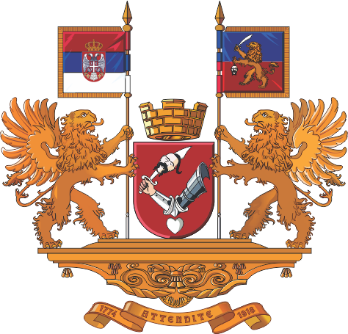 Република СрбијаАутономна покрајина ВојводинаГРАД КИКИНДАКомисија за спровођење поступка отуђења возила из јавне својине града Кикинде Број: V - 463- 19 /2022-2                          Дана: 22. 03. 2022. године                                К и к и н д аТрг српских добровољаца 12, 23300 Кикинда, тел 0230/410-105, e-mail:gradonacelnik@kikinda.org.rsТрг српских добровољаца 12, 23300 Кикинда, тел 0230/410-105, e-mail:gradonacelnik@kikinda.org.rsРепублика СрбијаАутономна покрајина ВојводинаГРАД КИКИНДАГРАДОНАЧЕЛНИКБрој: V -463-25 /2022 -2                         Дана: 22.03.2022. године                                К и к и н д аТрг српских добровољаца 12, 23300 Кикинда, тел 0230/410-105, e-mail:gradonacelnik@kikinda.org.rsТрг српских добровољаца 12, 23300 Кикинда, тел 0230/410-105, e-mail:gradonacelnik@kikinda.org.rs